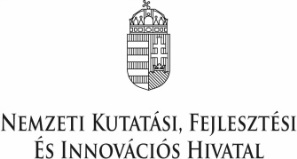 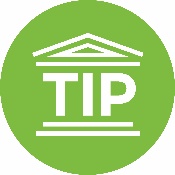 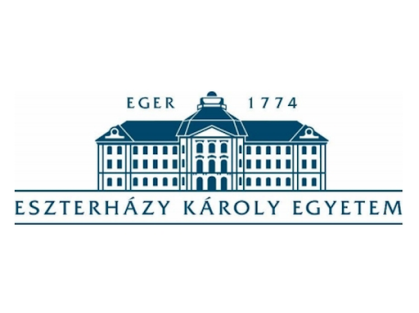 ESZTERHÁZY KÁROLY EGYETEMTERÜLETI INNOVÁCIÓS PLATFORM − EGERCSATLAKOZÁSI NYILATKOZATAlulírott __________________(név), mint a(z) __________________ (csatlakozó szervezet neve) (székhely: __________________; e-mail: __________________) képviselője, jelen okirat aláírásával nyilatkozom, hogy társaságunk/intézményünk az Eszterházy Károly Egyetem és a Nemzeti Kutatási, Fejlesztési és Innovációs Hivatal által 2021.május 27. napján a területi innovációs ökoszisztéma megerősítése érdekében létrehozott, Eszterházy Károly Egyetem Területi Innovációs Platform – Eger elnevezésű területi innovációs platformhoz (a továbbiakban: TIP) – a TIP tagjaként – csatlakozni kíván.Jelen nyilatkozat aláírásával kijelentem, hogy a TIP Alapító Nyilatkozatának tartalmát megismertem, az abban foglaltakkal egyetértek. A TIP-hez történő csatlakozással támogatom az Alapító Nyilatkozatban meghatározott célkitűzések megvalósítását.Jelen nyilatkozat aláírásával hozzájárulok ahhoz, hogy az Eszterházy Károly Egyetem és a Nemzeti Kutatási, Fejlesztési és Innovációs Hivatal társaságunk/szervezetünk TIP-hez történt csatlakozását a TIP-pel kapcsolatos kommunikációja során – így különösen honlapján, a TIP tagjai között – közzétegye.Kelt: _____________, ________________	___________________________	cégszerű aláírás